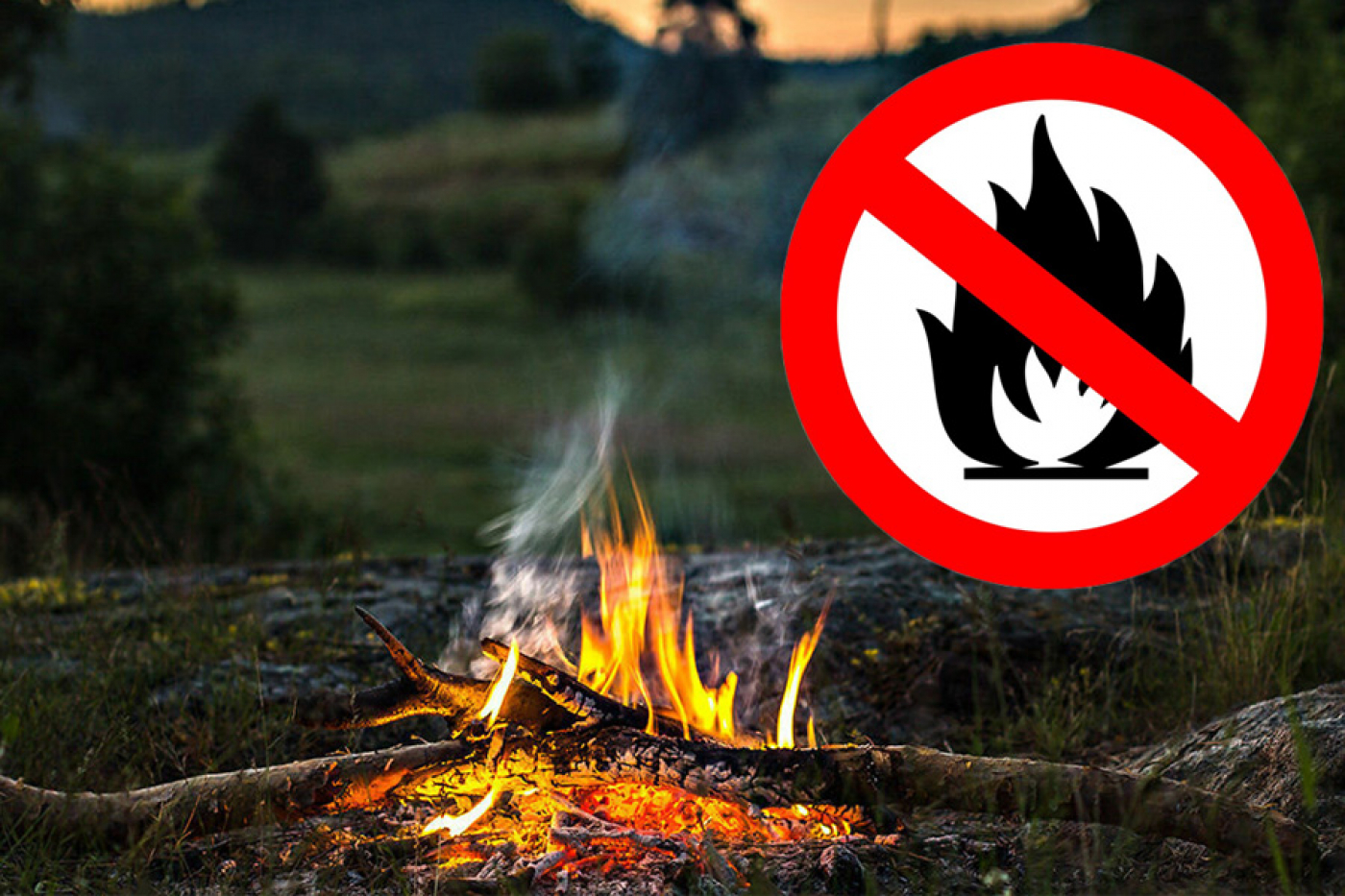 С учетом неблагоприятного прогноза Росгидромета о пожарной безопасности, администрация Горноключевского  городского  поселения сообщает населению о запрете на использование открытого огня, разведение костров, выжигание сухой растительности и сжигание мусора на территории поселения и прилегающих землях  в целях недопущения распространения пожаров в условиях сухой и  ветреной погоды,начиная с третьей декады апреля 2024 г.